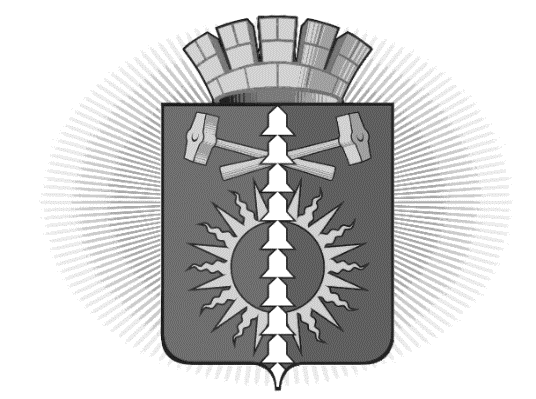 АДМИНИСТРАЦИЯ ГОРОДСКОГО ОКРУГА ВЕРХНИЙ ТАГИЛ П О С Т А Н О В Л Е Н И Еот 29.06.2018 г. №  484  .город Верхний ТагилО проведении публичных слушанийВ целях обсуждения вопроса «Об утверждении Программы комплексного развития транспортной инфраструктуры городского округа Верхний Тагил на 2018 – 2032 годы», в соответствии с Градостроительным кодексом Российской Федерации, Федеральным законом от 06.10.2003 № 131-ФЗ «Об общих принципах организации местного самоуправления в Российской Федерации», руководствуясь требованиями к программам комплексного развития транспортной инфраструктуры поселений, городских округов, утвержденными Постановлением Правительства Российской Федерации от 25.12.2015 № 1440, Положением о публичных слушаниях в городском округе Верхний Тагил, утвержденным решением Думы городского округа Верхний Тагил от 16.04.2015 № 36/2, руководствуясь Уставом городского округа Верхний Тагил,ПОСТАНОВЛЯЮ:1. Провести публичные слушания в форме массового обсуждения населением Программы комплексного развития транспортной инфраструктуры городского округа Верхний Тагил на 2018 – 2032 годы2. Публичные слушания назначить на 03.08.2018 г. в 16-30 часов по местному времени по адресу: г. Верхний Тагил, ул. Жуковского, д. № 13, каб. № 10.3. Материалы по выносимым на публичные слушания вопросам разместить на официальном сайте городского округа Верхний Тагил: www.go-vtagil.ru.4. Администрации городского округа Верхний Тагил (архитектурно-строительный отдел) осуществить прием от физических и юридических лиц предложений и рекомендаций по выносимым на публичные слушания вопросам до 15:00 17.08.2018 г. по адресу: г. Верхний Тагил, ул. Жуковского, д.13, кабинет № 3;5. Опубликовать настоящее постановление в газете «Местные ведомости» и на официальном сайте городского округа Верхний Тагил: www.go-vtagil.ru.6. Контроль исполнения настоящего постановления оставляю за собой.Глава городского округа Верхний Тагил								В.Г. Кириченко